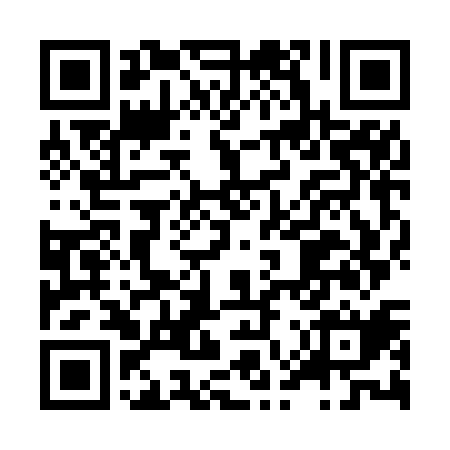 Ramadan times for Maranguape, BrazilMon 11 Mar 2024 - Wed 10 Apr 2024High Latitude Method: NonePrayer Calculation Method: Muslim World LeagueAsar Calculation Method: ShafiPrayer times provided by https://www.salahtimes.comDateDayFajrSuhurSunriseDhuhrAsrIftarMaghribIsha11Mon4:314:315:4011:452:465:495:496:5412Tue4:314:315:4011:442:465:485:486:5313Wed4:314:315:4011:442:475:485:486:5314Thu4:314:315:4011:442:475:485:486:5215Fri4:314:315:4011:432:485:475:476:5216Sat4:314:315:4011:432:485:475:476:5217Sun4:304:305:3911:432:485:465:466:5118Mon4:304:305:3911:432:495:465:466:5119Tue4:304:305:3911:422:495:465:466:5020Wed4:304:305:3911:422:495:455:456:5021Thu4:304:305:3911:422:505:455:456:5022Fri4:304:305:3811:412:505:445:446:4923Sat4:294:295:3811:412:505:445:446:4924Sun4:294:295:3811:412:505:445:446:4825Mon4:294:295:3811:412:515:435:436:4826Tue4:294:295:3811:402:515:435:436:4827Wed4:294:295:3711:402:515:425:426:4728Thu4:284:285:3711:402:515:425:426:4729Fri4:284:285:3711:392:515:425:426:4630Sat4:284:285:3711:392:525:415:416:4631Sun4:284:285:3711:392:525:415:416:461Mon4:274:275:3611:382:525:405:406:452Tue4:274:275:3611:382:525:405:406:453Wed4:274:275:3611:382:525:405:406:454Thu4:274:275:3611:382:525:395:396:445Fri4:274:275:3611:372:525:395:396:446Sat4:264:265:3611:372:525:385:386:447Sun4:264:265:3511:372:525:385:386:438Mon4:264:265:3511:362:535:385:386:439Tue4:264:265:3511:362:535:375:376:4310Wed4:254:255:3511:362:535:375:376:42